Universiteti i Prishtinës 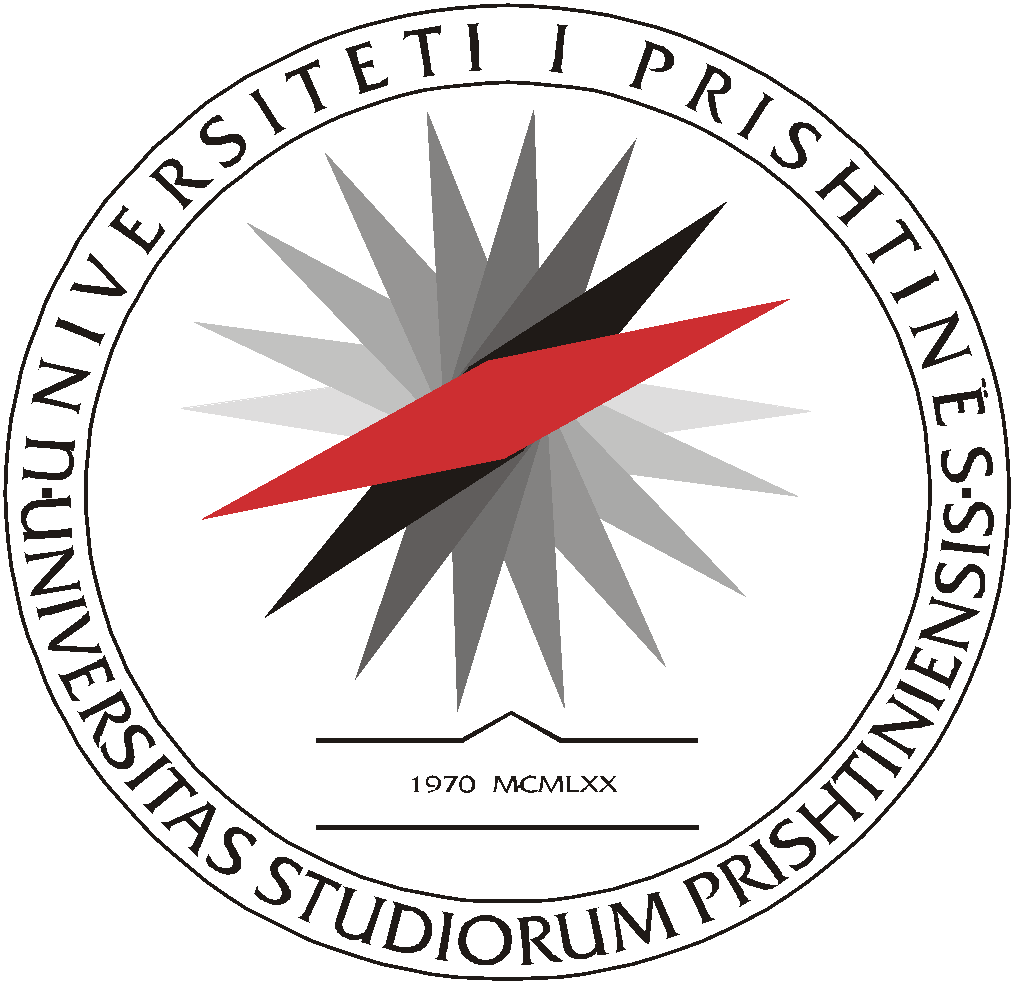 “Hasan Prishtina”UNIVERSITAS STUDIORUM PRISHTINIENSISRr. Xhorxh Bush, Ndërtesa e Rektoratit, 10 000 Prishtinë, Republika e Kosovës             Tel: +381 38 244 183,  E-mail: rektorati@uni-pr.edu, www.uni-pr.edu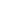 Universiteti i Prishtinës “Hasan Prishtina”Fakulteti i Inxhinierisë së NdërtimitLista e publikimeve shkencore të financuara nga Universiteti i Prishtinës 2023/2024List of financed scientific publications from the University of Prishtina 2023/2024Web of Science & ScopusNr.KodiAplikuesiAutoret/punimi/DOIIndeksimi1129Kaltrinë Jakupi UPJakupi. K (2023)Surface Roughness Modeling of Material Extrusion PLA Flat SurfacesInternational Journal of Polymer ScienceDOI: https://doi.org/10.1155/2023/8844626WoS (SCIE)2171Riad MorinaUPMorina. R (2023)The Effect of Leading-Edge Wavy Shape on the Performance of Small-Scale HAWT RotorsEnergiesDOI: 0.3390/en16176405WoS (SCIE)3240Gëzim Hoxha UPHoxha. G (2023)Developing a new model for assessment of heavy vehicle-pedestrian collisions Baltic Journal of Road and Bridge Engineering DOI: 10.7250/bjrbe.2023-18.610WoS (SCIE)4277Fitore AbdullahuUPAbdullahu. F (2023)Mathematical modeling and optimization of machining parameters in cnc turning process of inconel 718 using the taguchi methodJournal of Engineering ResearchDOI: 10.1016/j.jer.2023.10.029WoS (SCIE)5346Shpetim LajqiUPLajqi. Sh (2023)A Contribution to Increasing Efficiency in the Water Utility Sector - A Case Study in KosovoSustainabilityDOI: 10.3390/su152115554WoS (SCIE)6365Riad RamadaniUPRamadani.R (20The Impact of Collectivistic Values and Psychological Needs on Individual Performance with Conscientiousness Acting as a ModeratorSustainabilityDOI: 10.3390/su151410746WoS (SCIE)7214Bukurije HoxhaUPHoxha. B (2023)“Energy efficiency improvement in multi-family houses in Kosovo”Energy Conversion and Management: XDOI: https://doi.org/10.1016/j.ecmx.2023.100464Scopus(Q1)8289Gëzim Hoxha UPHoxha. GQuality of Automatic Traffic Volume Counting by Cameras and Impact on the Qualitative Indicators of TrafficEducation InquiryDOI: https://doi.org/10.3390/infrastructures8030044Scopus (Q1)9164Liridon SejdiuUPSejdiu. L (2023)The Influence of Fog Events on Traffic Safety: Case Study in PrishtinaInternational Review of Civil Engineering (I.RE.C.E.)DOI: 10.15866/irece.v14i3.22448Scopus(Q1)10287Gëzim HoxhaUPHoxha. G (2023)Analysis of Perceptions of Cycling Safety on Roads with Mixed Traffic Depending on Age, Gender, and Riding ExperienceThe Impact of Collectivistic Values and Psychological Needs on IndividualPerformance with Conscientiousness Acting as a ModeratorDOI: 10.28991/CEJ-SP2023-09-011Scopus(Q1)11340Bukurije HoxhaUPHoxha. B (2023)Influence of seasonal air density fluctuations on wind speed distribution in complex terrains in the context of energy yield”Energy Ecology and EnvironmentDOI: 10.1007/s40974-023-00301-9Scopus(Q1)12351Blerina BylykbashiUPBylykbashi. B (2023)Optimization of a photovoltaic system: a case study KosovoInternational Journal of Innovation ScienceDOI: 10.3390/su152115554Scopus(Q1)13345Shpetim LajqiLajqi. Sh (2022)Wind Energy Potential in Urban Area; Case study PrishtinaInternatinal Journal of TechnologyDOI: 10.14716/ijtech.v13i3.5323Scopus(Q2)14147Bukurije HoxhaUPHoxha. B (2023)“Role of wind energy in sustainable development in coal-based”Journal of Energy SystemsDOI: 10.30521/jes.1161014 Scopus(Q3)15262Erjon ShalaUPShala. E (2023)Real Time Swinging Up and Stabilizing a Double Inverted Pendulum Using PID-LQRStrojnícky časopisDOI: /10.2478/scjme-2023-0013Scopus(Q3)16266Kaltrinë JakupiUPJakupi. K (2023)The impact of additive manufacturing on teaching the Archimedes experimentPhysics EducationDOI: 10.1088/1361-6552/acf432Scopus(Q3)17269Xhevahir BajramiUPBajrami. Xh (2023)Face recognition with Raspberry Pi using deep neural networksInternational Journal of Computational Vision and RoboticsDOI: 10.1504/IJCVR.2022.121156Scopus(Q3)18344Shpetim Lajqi UPLajqi. Sh (2023)Impact of Installing Small Wind Turbines in Urban Areas on Reducing Pollution - A case StudyInternational Energy JournalDOI: 10.14716/ijtech.v13i3.5323 Scopus(Q3)1959Ilir DoçiUPDoçi. I (2023)DESIGN AND CONTROL OF AUTOMATIC BOTTLES PACKAGING LINE WITH MODULAR MODELLING AND SIMULATIONSUPB SCIENTIFIC BULLETINScopus(Q4)